Geografia Klasa 8 (czwartek 23.04.2020r.)WitamTemat: Państwa Ameryki Północnej: Kanada i Stany ZjednoczoneI. Korzystając z podręcznika proszę o uzupełnienie karty pracy i wykonanie ćwiczeń do tego tematu /skan karty poniżej.II. Proszę o wykonanie prezentacji lub napisanie referatu na temat: Kanada - państwo Ameryki Północnej.Proszę o przesłanie prac do 30.04.2020r.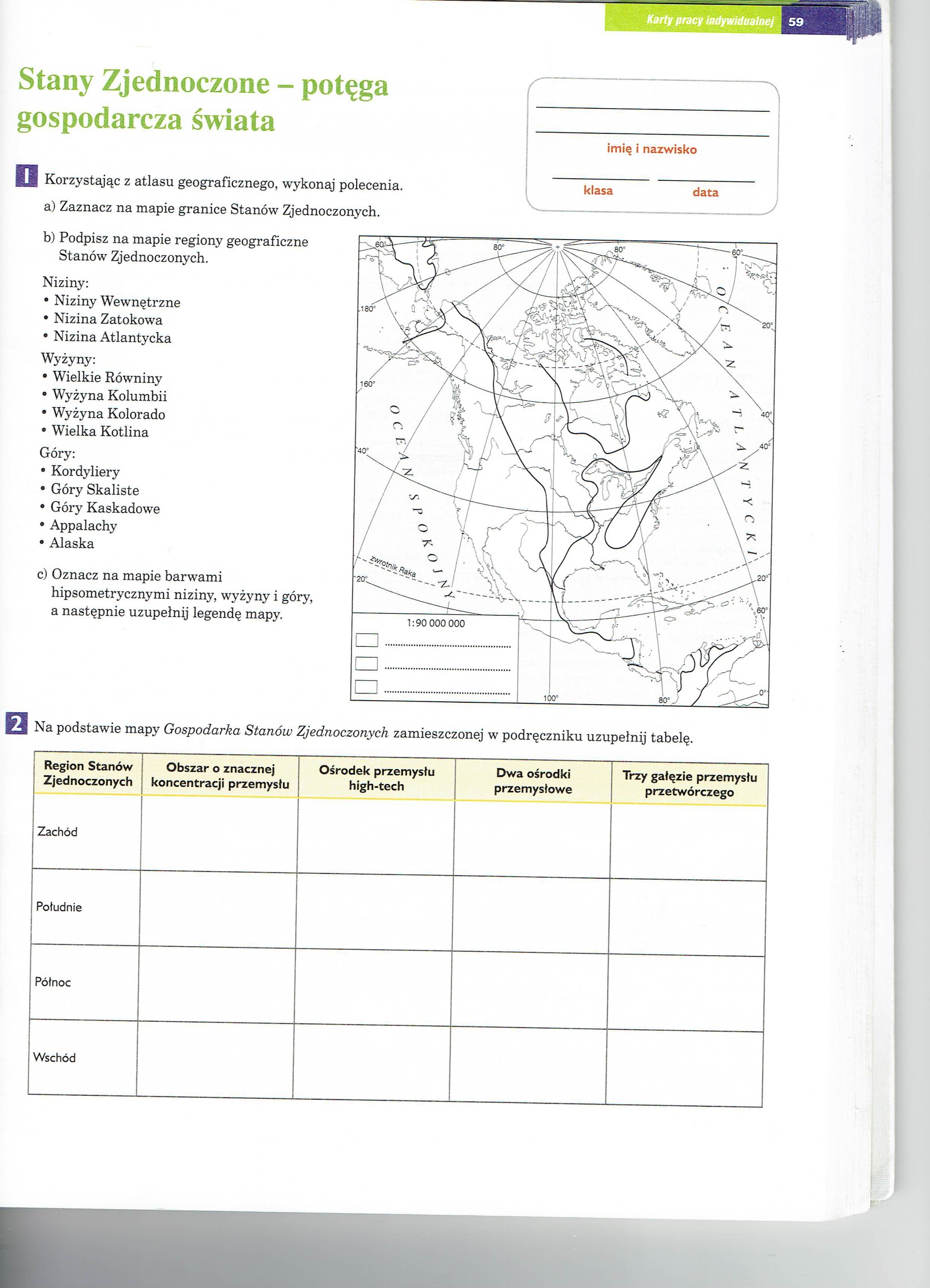 